LICEO DEL SUR A.C.TEMAS DE LA LIBRETAGUÍA DE EXAMENCONOCIMIENTO DEL MEDIO2° PRIMARIALibreta: Tenga etiqueta con datos y este forrada con plástico o contacPresentación de datosLiceo del Sur A.C.Conocimiento del medio Profesora: Andrea Castro Hernández Nombre del alumnoCorreo:profa.andrea@liceodelsur.comZoom: ID 4446708138Contraseña:9NL1xcWhats App 2211651077PortadaDibujo relacionado con la materia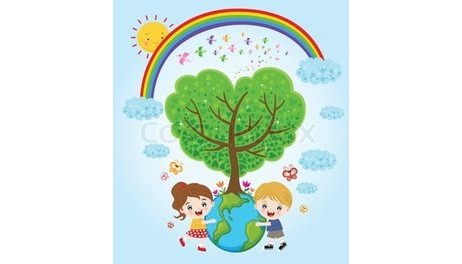 Criterios de evaluación•50% EVALUACIÓN ORAL O ESCRITA•10% DESEMPEÑO VALORAL•10% PARTICIPACIÓN•10%LIBRETAS•10% TAREAS•5% ASISTENCIA•5% PARTICIPACIÓN DE PADRES1.-Imagen o descripción del dibujo de la planta que investigaron y explicaron en clase.2.-Lo que piensoLos alumnos escribieron cambios que consideraron que tuvieronEjemplo:EstaturaMi cuerpo cambioMude de dientes etc.3.-Clasificar: Conjunto de elementos a partir de un criterio determinado4.-Cuidemos nuestro cuerpoPara cuidar nuestra salud es importante que realices actividad física te alimentes correctamente, incluyas frutas y verduras en la dieta diaria, duermas 8 horas al día, te laves las manos y mantengas la higiene personal. 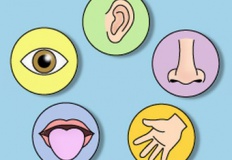 5.Cómo con las cosas a mi alrededor Dibujamos en la libreta los 5 sentidos6.-Escribir tres ejemplos de cada sentido 7.-Tabla que realizamos en clase Guía de examenEs una guía en donde pueden revisar que temas vendrán, no significa que las preguntas serán tal cual. 1.-Describir dos cambios físicos que hayas tenido desde que ingresaste a la primaria2.-Se presentarán 5 imágenes en la cual los alumnos deberán identificar y encerrar las acciones que realiza para cuidar su cuerpoEjemplo: (no quiere decir que sean las mismas imágenes que aparecerán en el examen)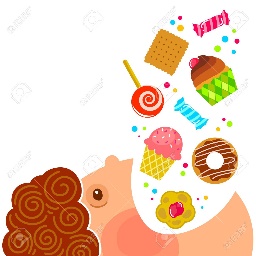 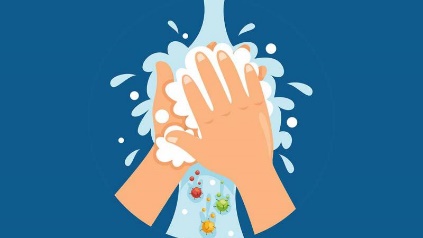 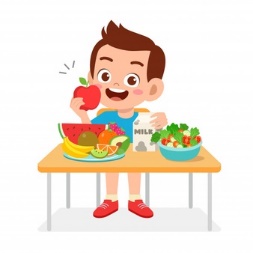 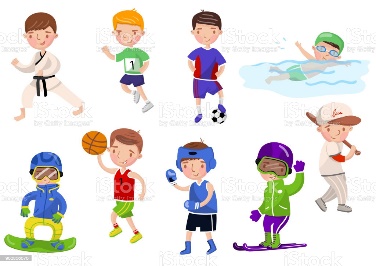 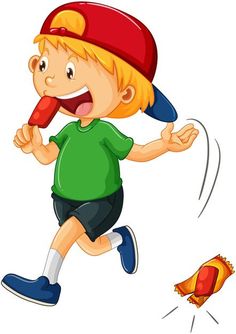 La pregunta puede cambiar conforme al sentido 3.-Identificar qué sentido permite identificar el color de una flor 4.-Identificar cuál de los sentidos permite saber si algo es suave o rugoso5.-Escribe a cada objeto una característica que pueda percibirse con el sentido dela vista y una con el sentido del tacto Ejemplo: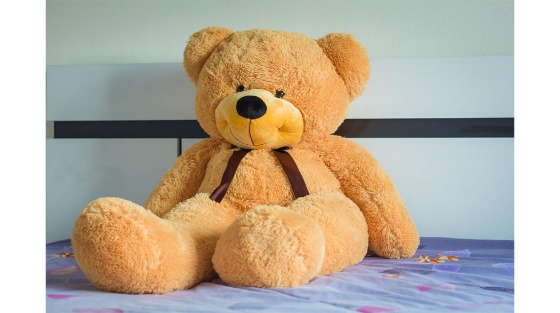 Tacto: Suave, flexibleVista: Color café6.-Escribir como celebra tu familia la Independencia de México7.-Se presentarán imágenes en las cuales deberán encerrar que tradición no pertenece a una de México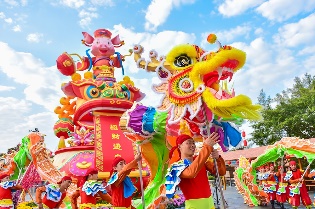 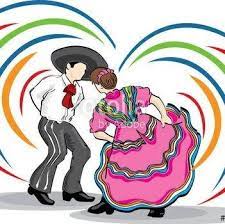 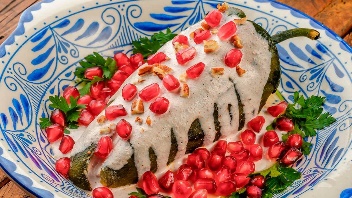 8.- Menciona el nombre del algún juguete que usaban los abuelos en épocas pasadas ________________________________________________________________________9.-Encierra la imagen que no ayuda al cuidado del medio ambiente10.- Menciona en nombre de alguna planta, flor o fruto que conozcas y describe una característica de ella.Su nombre es___________________________________________Característica __________________________________________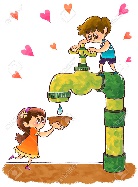 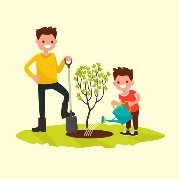 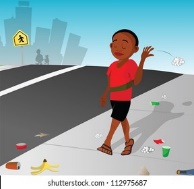  Sentido  TactoVista  Olfato Gusto Oído Imágen 1  Imágen 2  Imágen 3  Imágen 4  Imágen 5